در اعیاد اذکاری مخصوص واجب نیستحضرت عبدالبهاءاصلی فارسی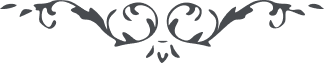 لوح رقم (8) امر و خلق – جلد 4٨ - در اعیاد اذکاری مخصوص واجب نیستو نیز در اثری بامضاء خ ا د م فی ٢٩ دی ٩٧ است : " اینکه در ذکر اعیاد مبارکه نوشته بودید که آیا از برای هر یک از این عیدها لوح مخصوصی است که باید تلاوت شود یا هر یک از الواح خوانده شود محبوب است قرائت آیات در آن ایّام حکم وجوب آن نازل شده ولکن قرائت آیات الهی البتّه محبوب است اگر چه الواح مخصوصه نازل نشده ولکن غیر آن قرائت شود محبوب است لأنّ کلّها نزّلت من لدن عالم خبیر "